lMADONAS NOVADA PAŠVALDĪBA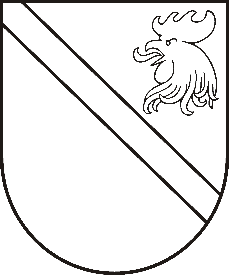 Reģ. Nr. 90000054572Saieta laukums 1, Madona, Madonas novads, LV-4801 t. 64860090, fakss 64860079, e-pasts: dome@madona.lv ___________________________________________________________________________MADONAS NOVADA PAŠVALDĪBAS DOMESLĒMUMSMadonā2018.gada 30.augustā								Nr.342									(protokols Nr.15, 18.p.)Par nekustamo īpašumu “Trākšu pienotava”, Praulienas pagastā, Madonas novadāMadonas novada Praulienas pagasta pārvaldes vadītājs Valdis Gotlaufs ziņo, ka valsts akciju sabiedrības ’’Privatizācijas aģentūra’’ (turpmāk - Sabiedrība) privatizācijas ierosinājumu reģistrā 2006.gada 31.augustā ar Nr.1.637 reģistrēts privatizācijas ierosinājums par Trākšu piensaimnieku biedrības īpašuma, kas sastāv no ražošanas ēkām un zemes, privatizāciju.Rīgas pilsētas Vidzemes priekšpilsētas tiesas 2012.gada 26.janvāra spriedumu lietā Nr.C30701410 (spriedums stājas likumīgā spēkā 2012.gada 16.februārī) būves ar kadastra apzīmējumiem 7086 014 0176 001, 7086 014 0176 002, 7086 014 0176 003, 7086 014 0176 004 un 7086 014 0176 005, kas atrodas uz zemesgabala ar kadastra Nr. 7086 014 0176 Praulienas pagastā, Madonas novadā, atzītas par bezīpašnieka mantu (turpmāk Būves). Valsts ieņēmumu dienests 2016.gada 10 jūnijā nodeva Būves Sabiedrības valdījumā. Nekustamā īpašuma valsts kadastra informācijas sistēmā Sabiedrība reģistrēta kā Būvju tiesiskā valdītāja.Saskaņā ar Nekustamā īpašuma valsts kadastra informācijas sistēmā reģistrēto informāciju uz zemes vienības ar kadastra apzīmējumu 7086 014 0176, ‘’Trākšu pienotava’’ Praulienas pagastā, Madonas novadā, valstij ir piekritīgas šādas būves:Krējotava (būves kadastra apzīmējums 7086 014 0176 001);Dzīvojamā māja (būves kadastra apzīmējums 7086 014 0176 002);Saimniecības ēka (būves kadastra apzīmējums 7086 014 0176 003);Garāža (būves kadastra apzīmējums 7086 014 0176 005);Būves ar kadastra apzīmējumu 7086 014 0176 002 (dzīvojamā māja) un kadastra apzīmējumu 7086 00014 0176 003 (saimniecības ēka) Praulienas pagasta pārvalde izmanto pašvaldības funkciju veikšanai. Patreiz šīs ēkas tiek izmantotas kā dzīvojamās mājas.Saskaņā ar likuma ‘’ Par valsts un pašvaldību dzīvojamo māju privatizāciju’’ pārejas noteikumu 6.puknktu ikvienu neizīrētu viendzīvokļa māju, kas privatizējama šajā likumā noteiktajā kārtībā, vispirms piedāvā nodot tās pašvaldības īpašumā , kuras administratīvajā teritorijā atrodas viendzīvokļa māja.Savukārt privatizācijai nododamās ēkas ir krējotava (būves kadastra apzīmējums 7086 014 0176 0010 un garāža ( būves kadastra apzīmējums 7086 014 0176 005). Vienlaikus ar būvju nodošanu privatizācijai , privatizācijai nododams arī to uzturēšanai nepieciešamais zemes gabals.Noklausījusies Praulienas pagasta pārvaldes vadītāja V.Gotlaufa sniegto informāciju, atklāti balsojot: PAR – 13 (Zigfrīds Gora, Ivars Miķelsons, Artūrs Čačka, Andris Dombrovskis, Antra Gotlaufa, Gunārs Ikaunieks, Valda Kļaviņa, Valentīns Rakstiņš, Rihards Saulītis, Inese Strode, Aleksandrs Šrubs, Gatis Teilis, Kaspars Udrass), PRET – NAV,  ATTURAS – NAV , Madonas novada pašvaldības dome  NOLEMJ:No zemes vienības ar kadastra apzīmējumu 7086 014 0176 2.6 ha kopplatībā,  atdalīt privatizējamo ēku “Krējotava” (būves kadastra apzīmējums 7086 014 0176 001) un “Garāža” (būves kadastra apzīmējums 7086 014 0176 005) uzturēšanai funkcionāli nepieciešamo zemes vienību 0.7 ha platībā kā patstāvīgu nekustamo īpašumu.Atdalītajai zemes vienībai 0.7 ha platībā noteikt lietošanas mērķi lauksaimnieciska rakstura uzņēmuma apbūve, NĪLM kods 1003.Atdalītajai zemes vienībai piešķirt nosaukumu un adresi ‘’Trākšu pienotava’’, Praulienas pagasts, Madonas novads.Pārņemt Madonas pašvaldības īpašumā sekojošas būves un zemi:Dzīvojamo māju (būves kadastra apzīmējums 7086 014 0176 002),Saimniecības ēku (būves kadastra apzīmējums 7086 014 0176 003)Atlikušo zemes vienību 1.9 ha platībā ar kadastra apzīmējumu 7086 014 0176,  pārņemamo ēku - dzīvojamās mājas (būves kadastra apzīmējums 7086 014 0176 002) un saimniecības ēkas (būves kadastra apzīmējums 7086 014 0176 003) uzturēšanai, saskaņā ar pievienoto skici.Zemes vienībai 1.9 ha platībā noteikt lietošanas mērķi – zeme, uz kuras galvenā saimnieciskā darbība ir lauksaimniecība,  NĪLM kods 0101.Atdalītajai zemes vienībai piešķirt nosaukumu un adresi ‘’Gusti’’, Praulienas pagasts, Madonas novads.Domes priekšsēdētāja vietnieks					Z.Gora